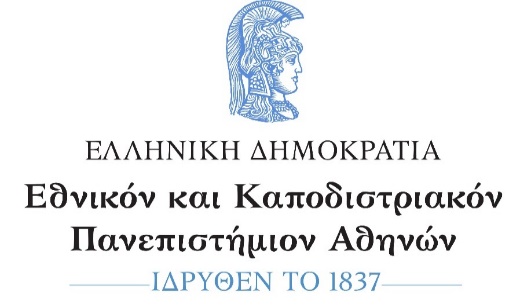 Σχολή Θετικών ΕπιστημώνΤμήμα Αεροδιαστημικής Επιστήμης και ΤεχνολογίαςΠροτεινόμενο θέμα πτυχιακής εργασίας(Συμπληρώνεται από μέλη ΔΕΠ ή Διδάσκοντες)Εισηγητής :     Τίτλος πτυχιακής εργασίας (Ελληνικά και Αγγλικά) Ατομική  			Ομαδική (2 φοιτητών/τριών)                              (σημειώνετε ένα από τα δύο)Περίγραμμα Εργασίας Προαπαιτούμενα μαθήματα Απαιτούμενες δεξιότητες/γνώσειςΕνδεικτική βιβλιογραφία Ημερομηνία : Υπογραφή Εισηγητή